UU Sydfyn
Ungdommens Uddannelsesvejledning
A P Møllersvej 37
5700 Svendborg
Mail kui@svendborg.dk
Tlf. 30448719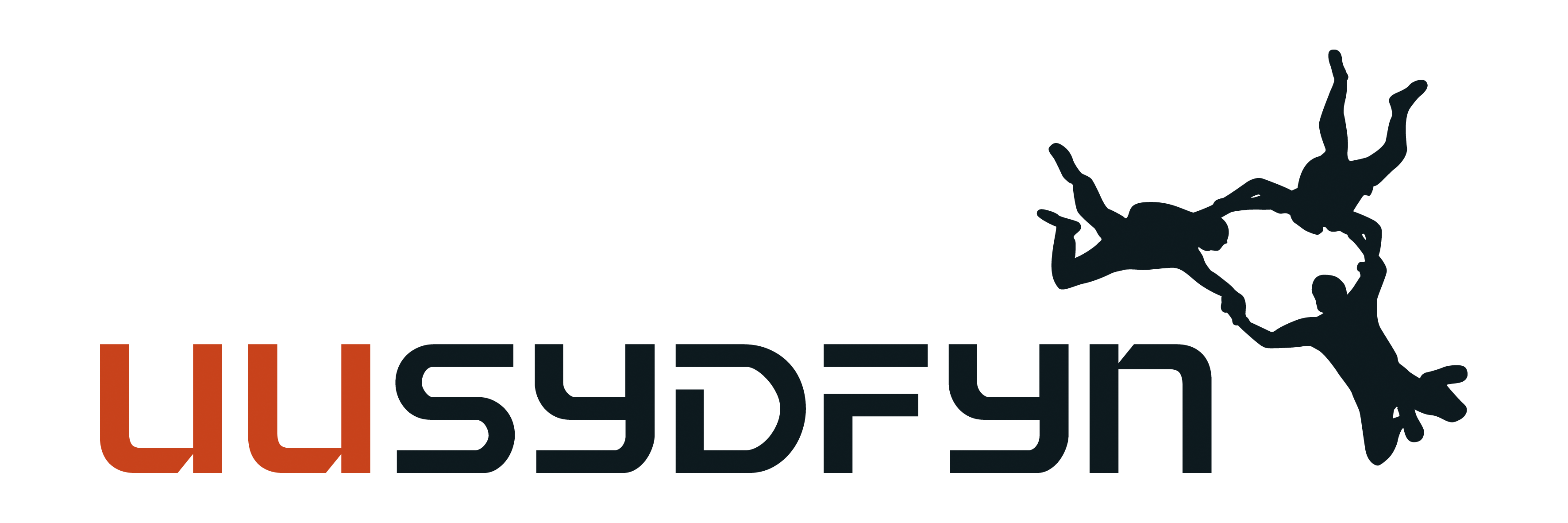 Erhvervspraktikaftale for_______________________________________________________
                                                               navn, skole og klasseUU-vejleder:________________________________________________________________Periode:____________________________________________________________________Oplysningerne nedenfor danner grundlag for registrering af hensyn til et evt. erstatningsansvar i forbindelse med erhvervspraktikken.Virksomhed:_______________________________________________________________Praktikfag/job:_____________________________________________________________CVR nr (og evt. P-nummer):___________________________________________________Adresse:__________________________________________________________________Postnr:_________ By:_______________________________________________________Telefon:___________________________________________________________________Mail:_____________________________________________________________________Kontaktperson:_____________________________________________________________Mødetid:__________________________________________________________________Evt. bemærkninger__________________________________________________________Tak for at din/jeres virksomhed vil tage en skoleelev i erhvervspraktik.
Den endelige praktikaftale vil blive sendt/mailet til din/jeres virksomhed.
Evt. spørgsmål til praktikaftalen kan rettes til den unges uu-vejleder._________________________________________________________________________________________
Elevens underskrift				Elevens tlf. _________________________________________________________________________________________
Forælder/værges underskrift				Forælder/værges tlf. Med venlig hilsen
UU Sydfyn